Урок информатики в 7 классе « Глобальная сеть Интернет».Тема:   Глобальная сеть Интернет.Цель: Образовательная:      Познакомить с понятием « Интернет», изучить структуру глобальной  сети Интернет. Побудить взглянуть на глобальную компьютерную сеть Интернет с                                            различных сторон. Развивающая:      1.Способствовать развитию познавательного интереса.                                   2. Способствовать повышению творческой активности.                                   3. Способствовать развитию умения логически излагать мысли.Воспитательная: 1. Воспитание аккуратности, точно самостоятельности.                                  2.Привитие навыка групповой работы, сотрудничества.Тип урока:  Объяснение нового материала.Формы учебной работы учащихся:  групповая, индивидуальная работа.Оборудование:  проектор, интерактивная доска,  ватман, маркеры, таблицы ЗХУ.Ход урока.1. Оргмомент.  ( Позитивный ролик)Здравствуйте, ребята! Сегодня на уроке информатики мы постараемся решить одну очень важную проблему, касающуюся одного из наиболее значительных достижений ХХ века. Взглянем на глобальную компьютерную сеть Internet с различных сторон.  Используем таблицу ЗУХ.2. Сообщение нового материала..,…ХХ век… Как только не называли ХХ век: и космическим, и ядерным, а под конец основным достижением века признали не освоение космоса и атома, а Интернет. У человечества появились фантастические способности в области коммуникаций.Мир действительно изменился с приходом глобальной компьютерной сети Internet. Сегодня не выходя из дома можно познакомиться и пообщаться с людьми, отправить письмо, фото находящимися далеко за пределами Вашей страны, приобрести различные товары и услуги и многое-многое другое. Обратите внимания на следующую статистику. Здесь мы можем увидеть, какое количество человек пользуется на сегодняшний момент глобальной сетью Интернет. И вы, наверняка, согласитесь со мной, что Интернет стал неотъемлемой частью нашей жизни (слайд 2). А давайте попробуем выяснить, что же такое Интернет? Вам дано определение, но в нём пропущены некоторые слова. Попробуйте самостоятельно восстановить эти слова, а потом правильное определение мы запишем в тетрадь.     Интернет – это …   …   сеть, которая включает в себя …, … и … сети и объединяет миллионы … по всему миру  . 3.Обсуждение качеств интернетаДавайте подумаем, чем является интернет добром или злом для человека?Чтобы найти ответ на поставленный вопрос, вспомним основные понятия компьютерных сетей.- Что такое Интернет?- Интернет — это объединение компьютеров по всему миру в единую информационную сеть.  - Какой прибор используют для подключения к Интернету?- Обычные телефонные линии и прибор модем  - Как по-другому называют Интернет?- Всемирная паутина, глобальная сеть… Впервые в истории Человечества всемирная сеть Интернет дала возможность свободного обмена любой информацией, без каких-либо ограничений (государственные границы, национ. и религиозные интересы и т. д.)   - Выделите достоинства Интернета и обоснуйте свое мнение?- оперативный поиск информации;- общение без границ в реальном масштабе времени;- развитие интеллекта, творческих способностей (человек реализует с помощью ПК новую действительность, творит мир)- возможность дистанционного обучения….- А в чем же недостатки Интернета?- возможность недостоверной информации;- подмена реального общения виртуальным (сам того не осознавая, человек теряет грань реального и виртуального мира);- интернет-зависимость (человек попадает в рабство к машине, его мир переселяется в мир ПК – одна из наиболее опасностей Интернета);- вред здоровью А теперь давайте попробуем выделить сильные и слабые стороны Интернета при помощи составления кластера.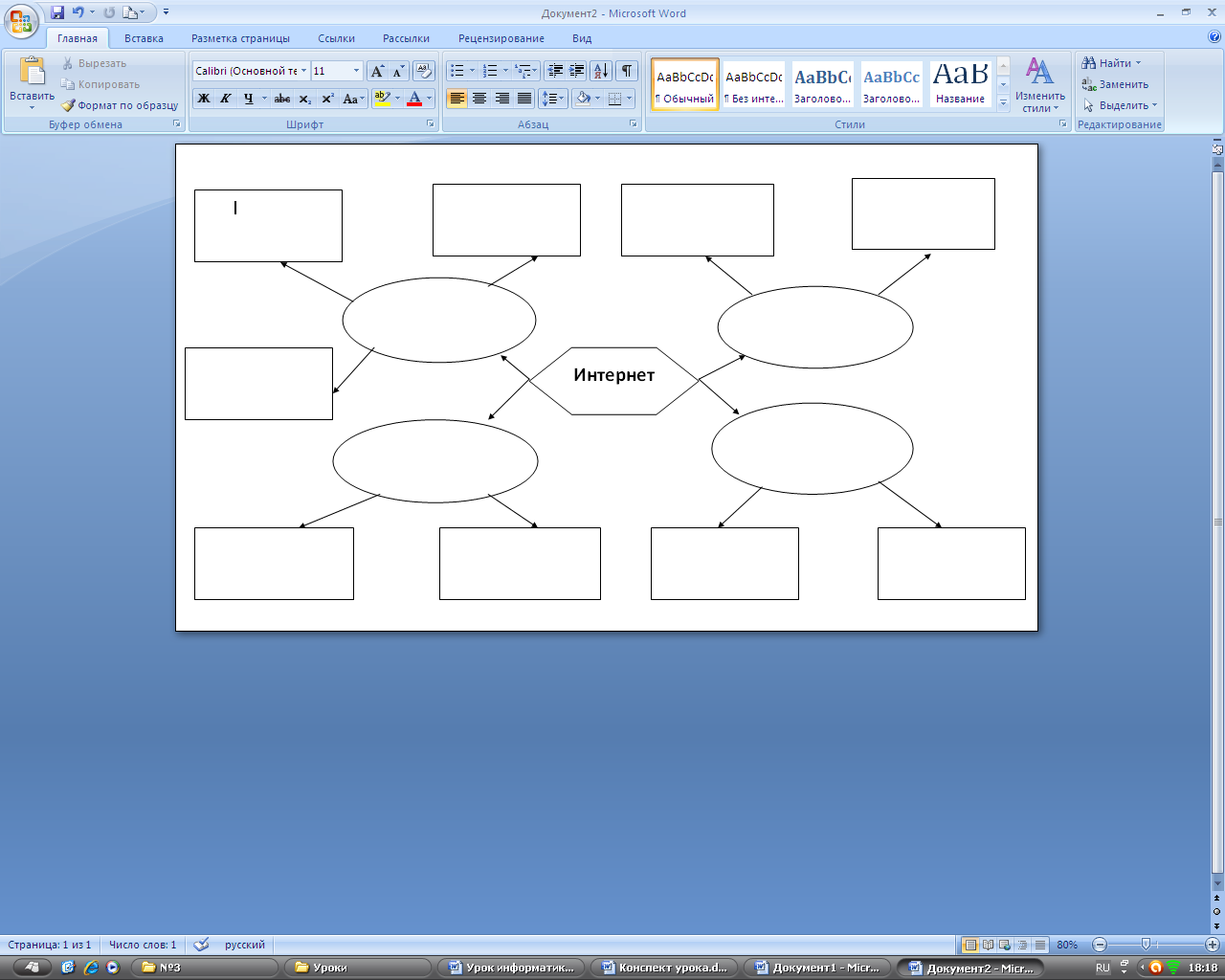  3.РазминкаИгра “летает – не летает”
Что летает? Поднимаем руки вверх. (летает)
Опускаем на плечи (не летает)
Утка, книга, самолет, рюкзак, комар, сапог. и т.д.4. Практическая часть. (Класс делиться на 4 группы, рассчитавшись на 1-4)А давайте теперь подумаем чем же является Интернет для человека добром или злом? Я хочу чтобы вы создали флипчарт, в котором выразили своё отношение к глобальной сети. После окончания работы необходимо защитить свой проект. Давай выработаем критерии по которым будем оценивать работу групп.5.РефлексияОбсуждение: Чья работа была самой убедительной? Почему?Озвучивание заполненной таблицы ЗУХ.6.Домашние задание. Конспект7.Итог урока. ЗнаюУзнал новоеХочу узнать подробнее1 группа2 группа3 группа4 группаУбедительностьАккуратностьДостоверность информации